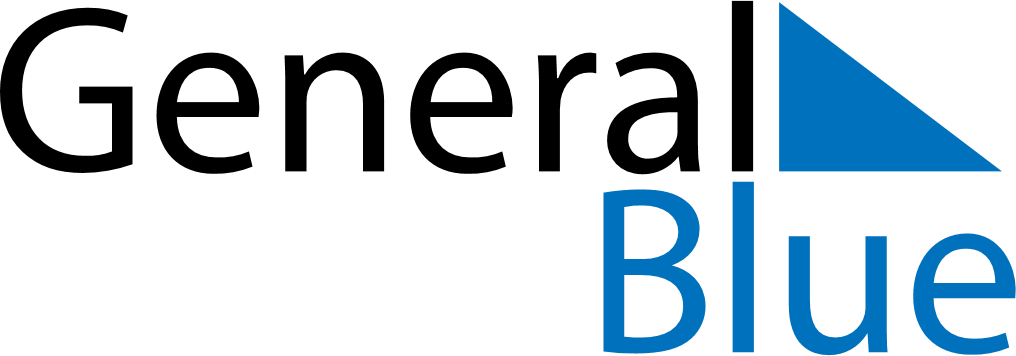 June 2022June 2022June 2022PolandPolandSUNMONTUEWEDTHUFRISAT1234567891011Pentecost12131415161718Corpus Christi192021222324252627282930